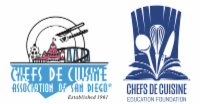 Chefs de Cuisine 2024 Scholarship Fund Program GuidelinesChefs de Cuisine Association of San Diego and Chefs de Cuisine Education Foundation are nonprofit organizations offering a limited number of scholarships to students enrolled in an accredited culinary arts program. For 2024, two $1,000.00 scholarships will be awarded. The individual maximum award is $1,000.00. Criteria and Eligibility RequirementsFor the 2024-2025 school year, you must be enrolled in or accepted to an accredited institution with a culinary, pastry or food service-related major.If you are currently enrolled in an accredited culinary program, you must have a GPA of 2.75 or higher. Graduating high school seniors must have a GPA of 2.75 or higher and be accepted to an accredited culinary program for the 2024-2025 school year. Applicants may not be related to any Chefs de Cuisine board member or staff.  - InstructionsThe deadline for accepting applications is 7:00pm PDT September 1, 2024.Fill out the application completely. If any question on this application does not apply to you, please put N/A in the space. Please type and/or print legibly. You can also download a copy of the application online from: scholarships@sdchefsfoundation.orgApplicants will be notified by September 15, 2024, if a follow-up interview is required.Send completed application via email to: scholarships@sdchefsfoundation.orgOr mail completed applications by USPS to:Chefs de Cuisine Association of San Diego Education Foundation 325 W. Washington Street – Ste 2382San Diego, Ca 92103Application Renewal Process and ProcedureThe scholarship funding is specific to what is needed for your participation in the program. For example, reimbursement for specific costs associated with a culinary program include: tuition, books, uniforms, knives, and required specialty equipment.  Receipts are required for all purchases and expenses submitted for reimbursement. Applicants are encouraged to reapply if scholarships are needed in future years.
The scholarship committee reserves the right to cancel any scholarship if the applicant falsifies information reported on this application.Contact: scholarships@sdchefsfoundation.org with any questions or concerns. Chefs de Cuisine 2024 Culinary Scholarship ApplicationDate: ___________ (Use a separate sheet of paper if needed to answer questions)First and Last Name: _________________________________________________Home Address: _____________________________________________________City: __________________________   State: _______    Zip Code: ____________Email: _____________________________________________________________Phone Contact Number: _______________________________________________School/Institute Planning to Attend: ______________________________________Major of Study: ________________________________ Start Date: _____________Address: ___________________________________________________________City: __________________________   State: _______    Zip Code: _____________*Attach most recent transcript and one letter of recommendation with this application*  Describe Your Culinary PassionWhy did you choose the culinary industry as a career field? ______________________________________________________________________________________________________________________________________Career PlansHow will your study of culinary aid your immediate and/or long-term career plans? ______________________________________________________________________________________________________________________________________What school, work, or community activities are you involved in (especially food-related)?__________________________________________________________________________________________________________________________________________________________________________________________________Statement of AccuracyI hereby affirm that all the above stated information provided by me is true and accurate to the best of my knowledge. I understand that if chosen as a scholarship recipient, according to the Chefs De Cuisine Scholarship policy, I will abide by the organization’s culinary and ethical standards. Applicant Signature: ____________________________________ Date: ________Parent or Guardian signature if applicant is under 18 years of agePrint Name: __________________ Signature: __________________ Date: _____